Сабақ жоспарыБөлім: UnitUnБөлім: UnitUnБөлім: UnitUnБөлім: UnitUnSchool: Secondary school of KizilarikSchool: Secondary school of KizilarikSchool: Secondary school of KizilarikSchool: Secondary school of KizilarikDate: 23.06.2017 yearDate: 23.06.2017 yearDate: 23.06.2017 yearDate: 23.06.2017 yearTeacher name: Zhanysbaev DauletTeacher name: Zhanysbaev DauletTeacher name: Zhanysbaev DauletTeacher name: Zhanysbaev DauletCLASS: 5CLASS: 5CLASS: 5CLASS: 5Number present: 12absent:0absent:0absent:0Lesson titleLesson titleSport for allSport for allSport for allSport for allSport for allSport for allLearning objectives(s) that this lesson is contributing to (link to the Subject programme)Learning objectives(s) that this lesson is contributing to (link to the Subject programme)5.L2  understand an increasing  range of unsupported basic questions which ask for personal information5.S1 provide basic information about themselves and others at sentence level on an increasing  range of general topics5.L2  understand an increasing  range of unsupported basic questions which ask for personal information5.S1 provide basic information about themselves and others at sentence level on an increasing  range of general topics5.L2  understand an increasing  range of unsupported basic questions which ask for personal information5.S1 provide basic information about themselves and others at sentence level on an increasing  range of general topics5.L2  understand an increasing  range of unsupported basic questions which ask for personal information5.S1 provide basic information about themselves and others at sentence level on an increasing  range of general topics5.L2  understand an increasing  range of unsupported basic questions which ask for personal information5.S1 provide basic information about themselves and others at sentence level on an increasing  range of general topics5.L2  understand an increasing  range of unsupported basic questions which ask for personal information5.S1 provide basic information about themselves and others at sentence level on an increasing  range of general topicsLesson objectivesLesson objectivesAll  learners will  be able to:  ask for personal informationSome   learners will  be able to:  provide basic information about themselvesMost   learners will  be able to: describes types of sport All  learners will  be able to:  ask for personal informationSome   learners will  be able to:  provide basic information about themselvesMost   learners will  be able to: describes types of sport All  learners will  be able to:  ask for personal informationSome   learners will  be able to:  provide basic information about themselvesMost   learners will  be able to: describes types of sport All  learners will  be able to:  ask for personal informationSome   learners will  be able to:  provide basic information about themselvesMost   learners will  be able to: describes types of sport All  learners will  be able to:  ask for personal informationSome   learners will  be able to:  provide basic information about themselvesMost   learners will  be able to: describes types of sport All  learners will  be able to:  ask for personal informationSome   learners will  be able to:  provide basic information about themselvesMost   learners will  be able to: describes types of sport Assessment criteriaAssessment criteriaIdentify basic questions with supportIdentify basic questions with supportIdentify basic questions with supportIdentify basic questions with supportIdentify basic questions with supportIdentify basic questions with supportLanguage objective   Language objective   Values links Values links National unity, peace and harmony in our societyNational unity, peace and harmony in our societyNational unity, peace and harmony in our societyNational unity, peace and harmony in our societyNational unity, peace and harmony in our societyNational unity, peace and harmony in our societyCross-curricular linksCross-curricular linksKazakh and Russian languageKazakh and Russian languageKazakh and Russian languageKazakh and Russian languageKazakh and Russian languageKazakh and Russian languagePrevious learningPrevious learningTravel Travel Travel Travel Travel Travel PlanPlanPlanPlanPlanPlanPlanPlanPlanned timingsPlanned activities (replace the notes below with your planned activities)Planned activities (replace the notes below with your planned activities)Planned activities (replace the notes below with your planned activities)Planned activities (replace the notes below with your planned activities)Planned activities (replace the notes below with your planned activities)Planned activities (replace the notes below with your planned activities)Resources2 m3 mOrganization moment Good morning boys and girls. How are you? Have you got books and pencils?Task №1. Pre-listening: Introduce new words by changing accent.Football       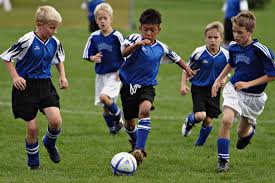 Diving       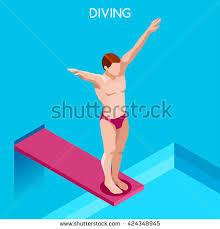 Fencing     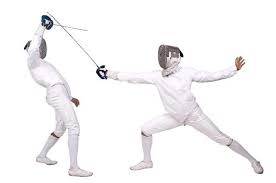 Cricket    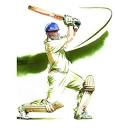 Table tennis  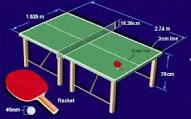 Organization moment Good morning boys and girls. How are you? Have you got books and pencils?Task №1. Pre-listening: Introduce new words by changing accent.Football       Diving       Fencing     Cricket    Table tennis  Organization moment Good morning boys and girls. How are you? Have you got books and pencils?Task №1. Pre-listening: Introduce new words by changing accent.Football       Diving       Fencing     Cricket    Table tennis  Organization moment Good morning boys and girls. How are you? Have you got books and pencils?Task №1. Pre-listening: Introduce new words by changing accent.Football       Diving       Fencing     Cricket    Table tennis  Organization moment Good morning boys and girls. How are you? Have you got books and pencils?Task №1. Pre-listening: Introduce new words by changing accent.Football       Diving       Fencing     Cricket    Table tennis  Organization moment Good morning boys and girls. How are you? Have you got books and pencils?Task №1. Pre-listening: Introduce new words by changing accent.Football       Diving       Fencing     Cricket    Table tennis  Pictures6 m5 m8 m3 mTask №2. Strategy: Freeze frame.  While-listening: I will show the video. When I  stop the video, you should repeat after video.I like baseballI like basketballI like volleyballI like soccerWhat do you like? I like divingWhat do you like? I like swimmingWhat do you like? I like skiingWhat do you like? I like skaitingWhat do you like? I like tennisWhat do you like? I like badmintonWhat do you like? I like fancingTask №3. Post-listening: Fill the gaps on the interactive                                                                             board.(football, like, diving, What,do, table tennis)I like …I … tennis…  like soccerWhat do you …? I like …… do you like? I … fancingWhat  … you like? … like cricketWhat do … like? I like …______ Task №4. Strategy:Role play.  You should explain type of sport with action and mimics without words.  And others must find what kind of sport is it. Fair exercise: I will show video and you should dance by watching video.Task №2. Strategy: Freeze frame.  While-listening: I will show the video. When I  stop the video, you should repeat after video.I like baseballI like basketballI like volleyballI like soccerWhat do you like? I like divingWhat do you like? I like swimmingWhat do you like? I like skiingWhat do you like? I like skaitingWhat do you like? I like tennisWhat do you like? I like badmintonWhat do you like? I like fancingTask №3. Post-listening: Fill the gaps on the interactive                                                                             board.(football, like, diving, What,do, table tennis)I like …I … tennis…  like soccerWhat do you …? I like …… do you like? I … fancingWhat  … you like? … like cricketWhat do … like? I like …______ Task №4. Strategy:Role play.  You should explain type of sport with action and mimics without words.  And others must find what kind of sport is it. Fair exercise: I will show video and you should dance by watching video.Task №2. Strategy: Freeze frame.  While-listening: I will show the video. When I  stop the video, you should repeat after video.I like baseballI like basketballI like volleyballI like soccerWhat do you like? I like divingWhat do you like? I like swimmingWhat do you like? I like skiingWhat do you like? I like skaitingWhat do you like? I like tennisWhat do you like? I like badmintonWhat do you like? I like fancingTask №3. Post-listening: Fill the gaps on the interactive                                                                             board.(football, like, diving, What,do, table tennis)I like …I … tennis…  like soccerWhat do you …? I like …… do you like? I … fancingWhat  … you like? … like cricketWhat do … like? I like …______ Task №4. Strategy:Role play.  You should explain type of sport with action and mimics without words.  And others must find what kind of sport is it. Fair exercise: I will show video and you should dance by watching video.Task №2. Strategy: Freeze frame.  While-listening: I will show the video. When I  stop the video, you should repeat after video.I like baseballI like basketballI like volleyballI like soccerWhat do you like? I like divingWhat do you like? I like swimmingWhat do you like? I like skiingWhat do you like? I like skaitingWhat do you like? I like tennisWhat do you like? I like badmintonWhat do you like? I like fancingTask №3. Post-listening: Fill the gaps on the interactive                                                                             board.(football, like, diving, What,do, table tennis)I like …I … tennis…  like soccerWhat do you …? I like …… do you like? I … fancingWhat  … you like? … like cricketWhat do … like? I like …______ Task №4. Strategy:Role play.  You should explain type of sport with action and mimics without words.  And others must find what kind of sport is it. Fair exercise: I will show video and you should dance by watching video.Task №2. Strategy: Freeze frame.  While-listening: I will show the video. When I  stop the video, you should repeat after video.I like baseballI like basketballI like volleyballI like soccerWhat do you like? I like divingWhat do you like? I like swimmingWhat do you like? I like skiingWhat do you like? I like skaitingWhat do you like? I like tennisWhat do you like? I like badmintonWhat do you like? I like fancingTask №3. Post-listening: Fill the gaps on the interactive                                                                             board.(football, like, diving, What,do, table tennis)I like …I … tennis…  like soccerWhat do you …? I like …… do you like? I … fancingWhat  … you like? … like cricketWhat do … like? I like …______ Task №4. Strategy:Role play.  You should explain type of sport with action and mimics without words.  And others must find what kind of sport is it. Fair exercise: I will show video and you should dance by watching video.Task №2. Strategy: Freeze frame.  While-listening: I will show the video. When I  stop the video, you should repeat after video.I like baseballI like basketballI like volleyballI like soccerWhat do you like? I like divingWhat do you like? I like swimmingWhat do you like? I like skiingWhat do you like? I like skaitingWhat do you like? I like tennisWhat do you like? I like badmintonWhat do you like? I like fancingTask №3. Post-listening: Fill the gaps on the interactive                                                                             board.(football, like, diving, What,do, table tennis)I like …I … tennis…  like soccerWhat do you …? I like …… do you like? I … fancingWhat  … you like? … like cricketWhat do … like? I like …______ Task №4. Strategy:Role play.  You should explain type of sport with action and mimics without words.  And others must find what kind of sport is it. Fair exercise: I will show video and you should dance by watching video.https://www.youtube.com/watch?v=tgUSHk6JaTYInteractive boardhttps://www.youtube.com/watch?v=nNq6pXV6Ko08 m10 mTask №5. Strategy:Talk to talk. Work in pairs. You should speak with your partner “I can play the football and next student I  can’t play the cricket. Then change your partner (FA)Task №6. Strategy: Doodle It.  Drawing  .  Differentiation by outcomes. Students draw on the sheet of paper kinds of sport. Then describe their pictures. Learners level “C” name the types of sport. Learners level “B”  provide basic information about themselves and learners level “A” describes types of sport Task №5. Strategy:Talk to talk. Work in pairs. You should speak with your partner “I can play the football and next student I  can’t play the cricket. Then change your partner (FA)Task №6. Strategy: Doodle It.  Drawing  .  Differentiation by outcomes. Students draw on the sheet of paper kinds of sport. Then describe their pictures. Learners level “C” name the types of sport. Learners level “B”  provide basic information about themselves and learners level “A” describes types of sport Task №5. Strategy:Talk to talk. Work in pairs. You should speak with your partner “I can play the football and next student I  can’t play the cricket. Then change your partner (FA)Task №6. Strategy: Doodle It.  Drawing  .  Differentiation by outcomes. Students draw on the sheet of paper kinds of sport. Then describe their pictures. Learners level “C” name the types of sport. Learners level “B”  provide basic information about themselves and learners level “A” describes types of sport Task №5. Strategy:Talk to talk. Work in pairs. You should speak with your partner “I can play the football and next student I  can’t play the cricket. Then change your partner (FA)Task №6. Strategy: Doodle It.  Drawing  .  Differentiation by outcomes. Students draw on the sheet of paper kinds of sport. Then describe their pictures. Learners level “C” name the types of sport. Learners level “B”  provide basic information about themselves and learners level “A” describes types of sport Task №5. Strategy:Talk to talk. Work in pairs. You should speak with your partner “I can play the football and next student I  can’t play the cricket. Then change your partner (FA)Task №6. Strategy: Doodle It.  Drawing  .  Differentiation by outcomes. Students draw on the sheet of paper kinds of sport. Then describe their pictures. Learners level “C” name the types of sport. Learners level “B”  provide basic information about themselves and learners level “A” describes types of sport Task №5. Strategy:Talk to talk. Work in pairs. You should speak with your partner “I can play the football and next student I  can’t play the cricket. Then change your partner (FA)Task №6. Strategy: Doodle It.  Drawing  .  Differentiation by outcomes. Students draw on the sheet of paper kinds of sport. Then describe their pictures. Learners level “C” name the types of sport. Learners level “B”  provide basic information about themselves and learners level “A” describes types of sport Poster Sheet of paper, pencils Differentiation – how do you plan to give more support? How do you plan to challenge the more able learners?Differentiation – how do you plan to give more support? How do you plan to challenge the more able learners?Differentiation – how do you plan to give more support? How do you plan to challenge the more able learners?Assessment – how are you planning to check learners’ learning?Assessment – how are you planning to check learners’ learning?Assessment – how are you planning to check learners’ learning?Health and safety check

Health and safety check

Differentiation by outcomes. Students draw on the sheet of paper kinds of sport. Then describe their pictures. Learners level “C” name the types of sport. Learners level “B”  provide basic information about themselves and learners level “A” describes types of sportDifferentiation by outcomes. Students draw on the sheet of paper kinds of sport. Then describe their pictures. Learners level “C” name the types of sport. Learners level “B”  provide basic information about themselves and learners level “A” describes types of sportDifferentiation by outcomes. Students draw on the sheet of paper kinds of sport. Then describe their pictures. Learners level “C” name the types of sport. Learners level “B”  provide basic information about themselves and learners level “A” describes types of sport(FA) Work in pairs. You should ask and answer the questions “Can you play the cricket? Yes, I can play the cricket/No, I can’t play the cricket. Then change your partner (FA) Work in pairs. You should ask and answer the questions “Can you play the cricket? Yes, I can play the cricket/No, I can’t play the cricket. Then change your partner (FA) Work in pairs. You should ask and answer the questions “Can you play the cricket? Yes, I can play the cricket/No, I can’t play the cricket. Then change your partner  I  will explain to my learners health saving technologies and using physical exercises.Rules from the Safety Rules book which can be applied in this lesson. I  will explain to my learners health saving technologies and using physical exercises.Rules from the Safety Rules book which can be applied in this lesson.ReflectionWere the lesson objectives/learning objectives realistic? Did all the learners achieve the lesson objectives/ learning objectives? If not, why?Did my planned differentiation work well? Did I stick to timings?What changes did I make from my plan and why?ReflectionWere the lesson objectives/learning objectives realistic? Did all the learners achieve the lesson objectives/ learning objectives? If not, why?Did my planned differentiation work well? Did I stick to timings?What changes did I make from my plan and why?ReflectionWere the lesson objectives/learning objectives realistic? Did all the learners achieve the lesson objectives/ learning objectives? If not, why?Did my planned differentiation work well? Did I stick to timings?What changes did I make from my plan and why?Use the space below to reflect on your lesson. Answer the most relevant questions from the box on the left about your lesson.  Use the space below to reflect on your lesson. Answer the most relevant questions from the box on the left about your lesson.  Use the space below to reflect on your lesson. Answer the most relevant questions from the box on the left about your lesson.  Use the space below to reflect on your lesson. Answer the most relevant questions from the box on the left about your lesson.  Use the space below to reflect on your lesson. Answer the most relevant questions from the box on the left about your lesson.  ReflectionWere the lesson objectives/learning objectives realistic? Did all the learners achieve the lesson objectives/ learning objectives? If not, why?Did my planned differentiation work well? Did I stick to timings?What changes did I make from my plan and why?ReflectionWere the lesson objectives/learning objectives realistic? Did all the learners achieve the lesson objectives/ learning objectives? If not, why?Did my planned differentiation work well? Did I stick to timings?What changes did I make from my plan and why?ReflectionWere the lesson objectives/learning objectives realistic? Did all the learners achieve the lesson objectives/ learning objectives? If not, why?Did my planned differentiation work well? Did I stick to timings?What changes did I make from my plan and why?Summary evaluationWhat two things went really well (consider both teaching and learning)?1:2:What two things would have improved the lesson (consider both teaching and learning)?1: 2:What have I learned from this lesson about the class or individuals that will inform my next lesson?Summary evaluationWhat two things went really well (consider both teaching and learning)?1:2:What two things would have improved the lesson (consider both teaching and learning)?1: 2:What have I learned from this lesson about the class or individuals that will inform my next lesson?Summary evaluationWhat two things went really well (consider both teaching and learning)?1:2:What two things would have improved the lesson (consider both teaching and learning)?1: 2:What have I learned from this lesson about the class or individuals that will inform my next lesson?Summary evaluationWhat two things went really well (consider both teaching and learning)?1:2:What two things would have improved the lesson (consider both teaching and learning)?1: 2:What have I learned from this lesson about the class or individuals that will inform my next lesson?Summary evaluationWhat two things went really well (consider both teaching and learning)?1:2:What two things would have improved the lesson (consider both teaching and learning)?1: 2:What have I learned from this lesson about the class or individuals that will inform my next lesson?Summary evaluationWhat two things went really well (consider both teaching and learning)?1:2:What two things would have improved the lesson (consider both teaching and learning)?1: 2:What have I learned from this lesson about the class or individuals that will inform my next lesson?Summary evaluationWhat two things went really well (consider both teaching and learning)?1:2:What two things would have improved the lesson (consider both teaching and learning)?1: 2:What have I learned from this lesson about the class or individuals that will inform my next lesson?Summary evaluationWhat two things went really well (consider both teaching and learning)?1:2:What two things would have improved the lesson (consider both teaching and learning)?1: 2:What have I learned from this lesson about the class or individuals that will inform my next lesson?